          Týdenní plán č. 35     30.5. – 3.6.  2022       1.6. …. Luštitelská bojovka ke Dni dětí Stromovka  ( 10:30-12:00)Myši patří do nebe – společné čtení                                                                                                                                                          Třídní kronika                                                            Co nacházíme v učebnicích a kolem sebe…             ČÍM SE ZABÝVÁME     Hledám, pozoruji a hodnotím MatematikaPS 3.díl Sčítánína odčítání – tabulky, pyramidy, parketování a stavby z kostek, slovní úlohy, krokováníSčítání a odčítání,násobení,krokování, pyramidyÚlohy dědy Lesoně rýsování podle pravítkaČeský jazykPíšeme v písance a sešitechTvrdé a měkké slabiky i/y, abeceda, párové souhlásky - spodobaDruhy vět, význam slov,slovní druhyČtenářské dílny – práce s textemŠifry a luštěníČtení s porozuměním, volné psaní     …………………………………………………………….PrvoukaMěstoLidské tělo – co jíme a proč?Čteme v mapěVoda – místo pro životTo ostatní(kreslím, běhám a skáču, poslouchám hudbu …)Umím si udržovat pořádek ve svých pomůckách ???!!!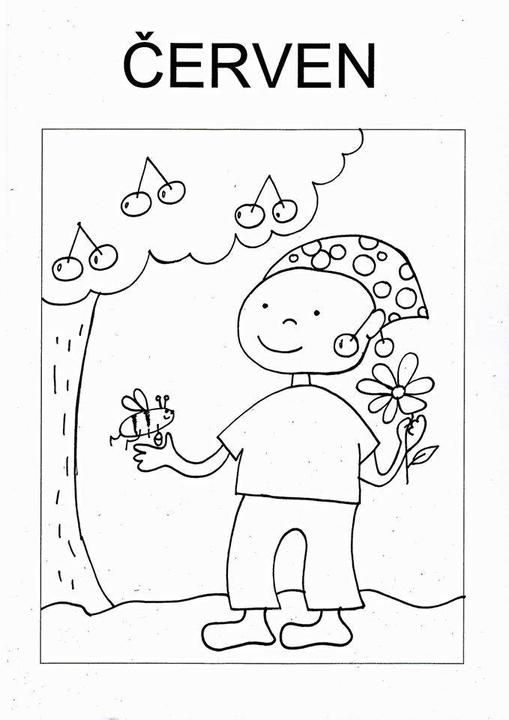 